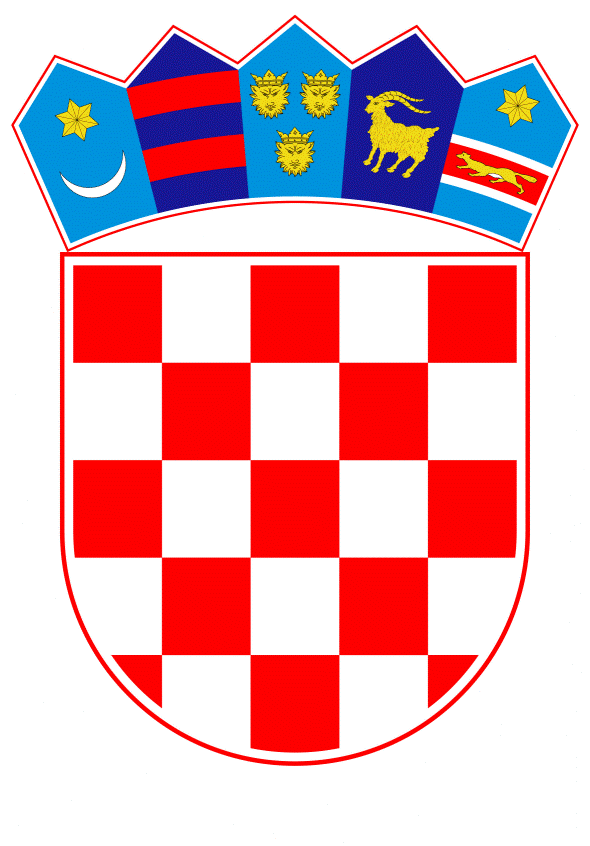 VLADA REPUBLIKE HRVATSKEZagreb, 18. kolovoza 2022.________________________________________________________________________________________________________________________________________________________________________________________________________________________________Prijedlog  Na temelju članka 31., stavka 2. Zakona o Vladi Republike Hrvatske („Narodne novine“, br. 150/11, 119/14, 93/16 i 116/18), članka 6. Zakona o prihvaćanju članstva Republike Hrvatske u Međunarodnom monetarnom fondu i drugim međunarodnim financijskim organizacijama na temelju sukcesije („Narodne novine“, broj 89/92), članka III. Sporazuma o Međunarodnom udruženju za razvoj („Narodne novine – Međunarodni ugovori“, broj 5/93), te članaka 35. i 36. Zakona o sklapanju i izvršavanju međunarodnih ugovora („Narodne novine“, broj 28/96), Vlada Republike Hrvatske je na sjednici održanoj __ 2022. godine donijelaODLUKUo sudjelovanju Republike Hrvatske u 20. nadopuni sredstava Međunarodnog udruženja za razvoj I.	Prihvaća se sudjelovanje Republike Hrvatske u 20. nadopuni sredstava Međunarodnog udruženja za razvoj (eng. International Development Association, u daljnjem tekstu: IDA) na temelju Rezolucije Odbora guvernera IDA-e broj 248, od 31. ožujka 2022. (u daljnjem tekstu: Rezolucija).II.	Sukladno Rezoluciji za Republiku Hrvatsku nastaje obveza deponiranja pri IDA-i dokumenta (eng. Instrument of Commitment) kojim se Vlada Republike Hrvatske obvezuje uplatiti 21.000.000,00 kuna donacije kroz tri godišnje rate. III.	Republika Hrvatska prema dosadašnjem statusu u IDA-i ima pravo na 93.103 glasa, odnosno 0,27% ukupne glasačke snage zemalja članica IDA-e. Nakon uplate iznosa iz točke II. ove Odluke, IDA će dodijeliti Republici Hrvatskoj dodatnih 3.935 glasova, slijedom čega će Republika Hrvatska ostvariti pravo na 97.038 glasova, odnosno 0,26% u ukupnoj glasačkoj snazi IDA-e.IV.	Sredstva potrebna za plaćanje prve rate donacije iz točke II. ove Odluke planirana su u Izmjenama i dopunama Državnog proračuna Republike Hrvatske za 2022. godinu i projekcijama za 2023. i 2024. godinu (NN 62/22), dok će sredstva za plaćanje preostale dvije rate biti planirana prilikom izrade financijskog plana Ministarstva financija za 2023. godinu i projekcija za 2024. i 2025. godinu. V.Zadužuje se Ministarstvo financija da, u ime i za račun Republike Hrvatske, izvrši obveze iz točaka II. i IV. ove Odluke.VI.	Ovlašćuje se guverner Republike Hrvatske u IDA-i i ministar financija da dostavi IDA-i, u odgovarajućem obliku, sve potrebne dokumente za sudjelovanje Republike Hrvatske u 20. nadopuni sredstava IDA-e temeljem Rezolucije.VII.	Ova Odluka stupa na snagu danom donošenja, a objavit će se u Narodnim novinama.Klasa:Urbroj:Zagreb, __2022.						PREDSJEDNIK						mr. sc. Andrej PlenkovićO B R A Z L O Ž E NJ EMeđunarodno udruženje za razvoj (eng. International Development Association, dalje u tekstu: IDA) institucija je u Grupaciji Svjetske banke osnovana 1960. godine s ciljem smanjivanja siromaštva financiranjem programa koji podupiru ekonomski i socijalni razvitak, smanjenje nejednakosti i poboljšanje uvjeta života u najsiromašnijim zemljama svijeta. Na temelju Sporazuma o Međunarodnom udruženju za razvoj („Narodne novine – Međunarodni ugovori“, broj 5/93.) zemlje članice IDA-e podijeljene su u dvije skupine zemalja. Prvu skupinu zemalja čine zemlje donatori (eng. Contributing Members), čiji doprinosi čine najznačajniji financijski izvor IDA-e. Drugu skupinu čine sve ostale zemlje članice (eng. Subscribing Members), a čije uplate po osnovi upisanih sredstava i doprinosa se ne koriste za odobravanje IDA-inih kredita bez da za to postoji posebno odobrenje zemlje članice. Nakon provedene izmjene glasačkih prava IDA-e, koja je dovršena u rujnu 2021. godine, zemlje članice IDA podijeljene su također na zemlje koje mogu primati sredstva IDA-e (eng. Recipients) i sve druge članice koje nisu primateljice sredstava (eng. Non-Recipients). Udjeli u glasačkoj snazi se evidentiraju po osnovi upisa (eng. Subscribing Votes) i po osnovi uplata (eng. Membership Votes).Republika Hrvatska je postala članica IDA-e 25. veljače 1993. godine. Od 1993. godine do danas Republika Hrvatska je sudjelovala u svim redovnim dopunama sredstava IDA-e i na taj način održala svoj udio u ukupnoj glasačkoj snazi IDA-e. Republika Hrvatska je do sada IDA-i izvršila uplate sredstava izdavanjem četrnaest beskamatnih, neprenosivih mjenica u korist IDA-e. Niti jedna od tih četrnaest mjenica do sada nije unovčena (odnosno IDA nije pozivala na njihovo unovčenje). U 20. nadopuni sredstava IDA-e Republike Hrvatska po prvi put sudjeluje u svojstvu donatora. Sudjelovanje u IDA 20 u ulozi donatora, doprinijet će međunarodnom ugledu RH, ojačati njezin položaj u Grupaciji Svjetske banke te izravno doprinijeti službenoj razvojnoj pomoći.U sklopu 20. nadopune sredstava IDA-e, a nakon uplate donacije, Republici Hrvatskoj će pripasti dodatnih 3.935 glasova, te će ostvarivati pravo na 97.038 glasova, odnosno 0,26% u ukupnoj glasačkoj snazi zemalja članica IDA-e. Republika Hrvatska trenutno posjeduje 93.103 glasa, odnosno 0,27% u ukupnoj glasačkoj snazi zemalja članica IDA-e. Međutim, sukladno reviziji glasačkih prava IDA-e, koja je dovršena u rujnu 2021. godine, a u okviru koje je izmijenjena formula za izračun glasačke snage u IDA-i, glasačka snaga većine država članica IDA-e će tijekom vremena u budućim nadopunama slabiti, poglavito onih koje u nadopunama sredstava IDA-e ne sudjeluju kao donatori. Stoga, ovom 20. nadopunom sredstava IDA-e udio Republike Hrvatske u ukupnoj glasačkoj snazi zemalja članica IDA-e se neznatno smanjio, a ono bi bilo i veće da Republika Hrvatska u ovoj nadopuni sredstava IDA-e nije sudjelovala u svojstvu donatora.Svake tri godine vrši se nadopuna sredstava IDA-e, čime se održava financijska stabilnost IDA-e, te omogućava kontinuirana pomoć u razvoju najsiromašnijih zemalja svijeta. Odbor guvernera IDA-e je 31. ožujka 2022. godine usvojio Rezoluciju br. 248 o 20. nadopuni sredstava IDA-e u ukupnom iznosu od 93 milijarde USD, od čega donacije iznose 23,5 milijardi USD. Razdoblje financiranja u okviru 20. nadopune sredstava IDA-e traje od 1. srpnja 2022. do 30. lipnja 2025. godine. Ova nadopuna sredstava je pomaknuta godinu dana ranije kako bi se mobilizirala dodatna sredstva zbog posljedica pandemije COVID-19 i globalne ekonomske krize. Strateško usmjerenje IDA 20 odnosi se na ravnotežu između kontinuiteta i inovativnosti; zelenu, otpornu i uključivu budućnost. Cilj IDA 20 je poboljšana obnova (eng. building back better), te je uvedena nova posebna tema „ljudski kapital“. Preostale posebne teme su: klimatske promjene; ranjivost, sukobi i nasilje; rodna jednakost i razvoj; ljudski kapital i zapošljavanje te ekonomska transformacija. Ova nadopuna sredstava usmjerit će se i na „pripremljenost za krize“. Vlada Republike Hrvatske je 10. prosinca 2021. godine donijela Zaključak na temelju kojeg je Republika Hrvatska iskazala interes za davanje donacije IDA-i u okviru 20. nadopune sredstava IDA-e u ukupnom iznosu od 21.000.000,00 kuna.Donošenjem predmetne Odluke za Republika Hrvatska nastaje obveza deponiranja pri IDA-i obvezujućeg dokumenta (eng. Instrument of Commitment) kojim se Vlada Republika Hrvatska obvezuje dati IDA-i donaciju u iznosu od 21.000.000,00 kuna. Iznos donacije Republika Hrvatska će platiti u tri godišnje rate. Sredstva potrebna za plaćanje prve rate donacije planirana su u Izmjenama i dopunama Državnog proračuna Republike Hrvatske za 2022. godinu i projekcijama za 2023. i 2024. godinu, dok će sredstva za plaćanje preostale dvije rate biti planirana prilikom izrade financijskog plana Ministarstva financija za 2023. godinu i projekcija za 2024. i 2025. godinu. Predlagatelj:Ministarstvo financijaPredmet:Prijedlog odluke o sudjelovanju Republike Hrvatske u 20. nadopuni sredstava Međunarodnog udruženja za razvoj